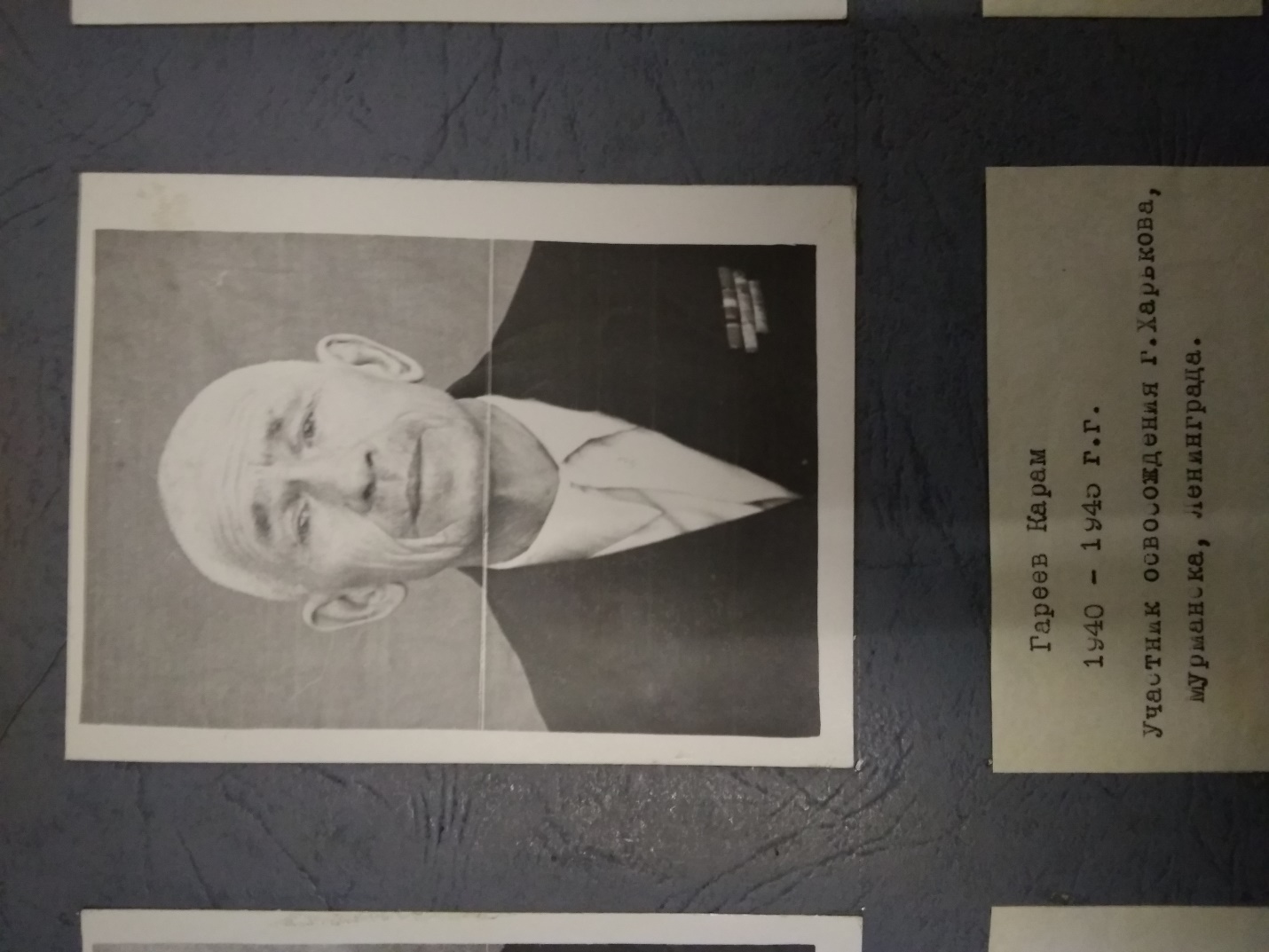 СержантГареев Карам Ахматкарамович, 1907 г.р.